CHURCH PROFILE FORMChurch Information:Name:  Faith Community Church		Location of church [City, State/Province]:  Zillah, WA		Classical Church Counselor:  Pastor Jelmer Groenewold 	Search Committee Contact:Name:  Gary Visser	Address:  2212 Cemetery Rd.  Sunnyside, WA 98944 	Home: 	Cell: (509) 840-3364	Work: 	Email address: riverview.ranch3@gmai.comCommunity Setting:     Location  Rural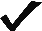   Small Town    Metropolitan    Suburban    Inner City    Small CityFunctionIndustrial College/University   Agricultural     Recreational MilitaryBedroom CommunityGrowthGrowing Static DecliningApproximate population of community:  3200	Church Profile:We are open to:          Male and Female pastors                 Female pastors only 	 Male pastors only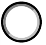 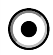 List all staff positions:Lead Pastor (Full time) Part-time Church Secretary (Part time) Position Available:  Lead Pastor                             Date of vacancy: 07/05/2021General position description:We are looking for a spiritually mature lead pastor who can preach the Word, help the     congregation develop their spiritual lives, and equip the saints to serve.       	       Full-time                  Part-timeBi-vocational position?              Yes                           NoNumber of years preferred of ministry experience of potential candidate: No RestrictionsRequired languages: EnglishChurch Demographics:Average Sunday attendance: 60-70 Active adult professing members: 84 Active Adult Professing Members, 17 Baptized Non-members.Church members:Age:Occupation:Percentage of members belonging to the congregation:Less than 5 years          10 %5-10 years                      8 %10 or more years          82 %Racial/Ethnic composition of congregation and surrounding community:   Congregation: 99% Caucasian, 1% Other   Surrounding Community: 56.1% Caucasian, 34.2% Hispanic, 4.9% Native American, 2.8% Other Composition of congregation:Mono-Cultural Multi-CulturalSpecific Ethnicity (specify:) List the last three persons in this position:1.  Robert Cumings	2.  Dave Loew3.  Joseph Kamphuis           Worship:How are members involved in planning and participation in the liturgy/worship?Members are involved through worship committee, praise teams, accompanists, prayer leaders, dramas, Scripture readings, PowerPoint, sound system, Children’s message, Children’s Worship, greeters and coffee servers. (Some activities subject to COVID-19 restrictions)Describe the worship services in your church:Blended style, with Reformed emphasis. Describe the discipleship practices in your church for all ages of members and attenders:The discipleship practices in our church include:Children’s Message, Children’s Worship, Worship, Small Groups, Coffee Break/Story Hour, Awana, Sunday School, Summer Kids Program, Kids Hope, Prayer Group. (Some programs are currently not meeting due to COVID-19). Building/Financial:Present annual budget: $166,110.00Last year's annual budget:  $169,918.00Percentage of financial obligations met (last complete year reported): Budget                                                    105.1%	Denominational Ministry Shares     100%	Classical Ministry Shares                   100%Amount contributed above budget and ministry shares: $64,235.29	Specify (optional):  Local and Global MissionsFacilities:Describe facilities: We have a 9600 square foot building which includes sanctuary, kitchen, large entry/meeting area, office, pastor’s study, 7 Sunday school rooms, 3 bathrooms, nursery, and a library.  The church sits on 3.5 acres located just outside of Zillah city limits, with easy freeway access.  Facility was built in 1997. Are your buildings adequate for your ministries?	 Yes	  NoIf no, please explain:Is a building program projected?	 Yes	  NoIf yes, describe what and when:Does the church own a parsonage?   	 Yes	  NoLocation of office or study: In the churchCompensation:The salary range we are prepared to offer our new pastor is based on the CRC Minister Compensation Survey for our area:If other, please specify:$55,000 per year plus pension, medical insurance, continuing education, parsonage or housing allowance * please see more information below after “other”   The average annual increase for this position over the past three years is: 3%Housing:Housing allowance Parsonage only Either of the aboveBenefits and expenses:Pension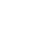 Medical insurance    Life insuranceSocial Security or Canada Pension Travel/mileageContinuing Education fundsContinuing Education time allotted Sabbatical policy in placeAnnual vacation (# weeks) Other (please specify): Vacation is negotiable.  Parsonage includes utilities, internet, and landline phone service.           Preferred medical insurance is Christian Healthcare Ministries Gold             Plan with Brother’s Keeper Addition.Church Characteristics:[Check which one(s) are closest to your church's characteristics]Presently, the FOCUS OF OUR CHURCH'S MINISTRY is   External                                                                                                                                                           InternalIn our church, the WORSHIP SERVICE IS DESIGNED FOR   Unchurched                                                                                                                                                  ChurchedIn our church, the STYLE OF MUSIC used in the worship service is   Contemporary                                                                                                                                             TraditionalIn our church, LEADERSHIP is generally provided by the   Congregational                                                                                                                                         Pastoral Staff   MembersOur church seeks to ENCOURAGE SPIRITUAL GROWTH through   Informal                                                                                                                                                           FormalIn our church, EVANGELISM STRATEGIES AND METHODS are   Unplanned                                                                                                                                                       PlannedOur church is representative of the ECONOMIC DIVERSITY of our community   High                                                                                                                                                         Low   Representation                                                                                                                              RepresentationOur church is representative of the ETHNIC DIVERSITY of our community   High                                                                                                                                                         Low   Representation                                                                                                                              RepresentationOur church's RESPONSE TO COMPASSION, MERCY, AND JUSTICE NEEDS is Church-based                                                                                                                                                 PersonalOur church's MISSIONAL FOCUS is   Local                                                                                                                                                                 GlobalNarrative: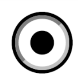 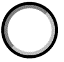 Do you have a recently articulated mission/vision for ministry?                Yes            NoIn what ways does your church participate in ecumenical activities?We support our local food bank with food drives and offerings and participate in a Christmas Giving Tree program through the food bank for needy children.  Before COVID-19, the Zillah Community Choir practiced and gave concerts in our church sanctuary. Reflect on your strengths/gifts as a church:Members are caring and supportive like a family throughout the Yakima Valley.Friendly/welcoming to visitors.Outreach programsBible is central to ministryStrong financial and spiritual giving. Reflect on your passions as a church:Strong Biblical teachingOutreach MinistriesHospitalityList specific problems with which your congregation struggles:Retaining and attracting younger people in an aging congregation.Developing relationships with the diverse community in Zillah while members live throughout the Yakima Valley.Lack of small groupsLack of musicians.What has been the most interesting and challenging event in the life of your church in the last three years?Covid has limited our ministry in the last year, and losing key people through relocation to other areas and to other churches. List major goals that this congregation has set for itself or opportunities the congregation anticipates:To continue to be a Bible based congregation.Good communication in all ministries/committees/council/congregationTo continue to foster current outreach programsAssimilate those we reach through outreach programs to church membership. Describe what being Christians of Reformed accent means to you:We believe in a Sovereign, Triune God, who informs us through His infallible Word and through the lens of our Reformed Creed and Confessions. Describe your understanding of the relationship between the local church and the Christian Reformed denomination:We actively support the ministries of the denomination through giving and participating in our Classis and Synod when leaders are called to do so.Identify some of the cultural challenges facing Christians and Christian churches today:Declining church attendance.Instant gratification/wanting to be entertained.Relating to diversity of communities.Christians are under attack and being persecuted. What have been the three most important events in the history of your church?Moving into a new building and current church location in 1997.Planting of 3 churches-Sunnyside, Yakima and Hispanic congregation in Toppenish.Celebration of 100 years in 2001. Leadership:How many council members does your church have?   7What is the length of term for council members?  3 yearsHow often does the full council meet?  Once a monthWhat subgroups of council exist, how do they function and how often do they meet? Worship  Committee-once a month Missions Committee -4 times a year Iglesia Vida Abundante Liaison Committee – 4 times a year Elders -once a month Buildings and Grounds -4 times a year Hospitality Committee -4 times a year Nursery Committee -as needed Library Committee -as needed Technical Ministries – as needed Youth and Education Committee – 3 times a year 17% (0-11)3% (12-18)3% (19-24)3% (25-34)6% (35-49)28% (50-64)40% (65+)6% Business15% Professional6% Trades4% Stay at Home Parent18% Agriculture40% Retired6% Student5% OtherCommunity ExclusivelyCommunity PrimarilyCommunity & Current Members/ Participants EquallyCurrent Members/ Participants PrimarilyCurrent Members/ Participants ExclusivelyDesigned for unchurchedEmphasis on unchurchedUnchurched and believersEmphasis on believersDesigned for believersContemporaryMostly ContemporaryBlendedMostly traditionalTraditionalPredominantly lay leadersFrequently lay leadersLay leaders & pastoral staff share leadershipLay leaders function under pastoral staffPredominantly pastoral staffNo specific ministriesMinistries for a few groupsMinistries for selected groupsMinistries for most groupsMinistries for all groupsPredominantly unplannedGenerally UnplannedEqual EmphasisGenerally PlannedPredominantly PlannedStrongly representativeMostly representativeModerately representativeMildly representativeWeakly representativeStrongly representativeMostly representativeModerately representativeMildly representativeWeakly representativeCommitment to church-based actionEncouragement of church-based actionChurch-based and personal actionEncouragement of personal actionCommitment to personal actionAll localMostly localEqually local and globalMostly globalAll global